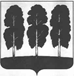 АДМИНИСТРАЦИЯ БЕРЕЗОВСКОГО РАЙОНАХАНТЫ-МАНСИЙСКОГО АВТОНОМНОГО ОКРУГА – ЮГРЫПОСТАНОВЛЕНИЕ от  01.03.2024                                                     	   № 161пгт. БерезовоО внесении изменений в постановление администрации Березовского района от 25.10.2022 № 1428 «Об утверждении проекта планировки территории и проекта межевания территории населенного пункта Березово» В целях приведения нормативного правового акта администрации Березовского района в соответствие с Единым государственным реестром недвижимости:1. Внести в  приложение к постановлению администрации Березовского района от 25.10.2022 № 1428 «Об утверждении проекта планировки территории и проекта межевания территории населенного пункта Березово» следующие изменение:1.1. В основной части проекта межевания территории:1.1.1. таблицу подпункта 1.1 пункта 1 дополнить строкой 1326 следующего содержания:«»;	1.1.2. подпункт 1.4 пункта 1 дополнить таблицей следующего содержания:«»;	1.1.3. лист 1 «Чертеж межевания территории, отображающий границы планируемых элементов планировочной структуры, красные линии, утвержденные в составе проекта планировки территории, границы образуемых земельных участков, условные номера образуемых земельных участков М 1:2000» изложить в следующей редакции согласно приложению 1 к настоящему постановлению;1.1.4. лист 1.18 «Чертеж межевания территории, отображающий границы планируемых элементов планировочной структуры, красные линии, утвержденные в составе проекта планировки территории, границы образуемых земельных участков, условные номера образуемых земельных участков М 1:2000» изложить в следующей редакции согласно приложению 2 к настоящему постановлению.2. Опубликовать настоящее постановление в газете «Жизнь Югры» и разместить на официальном веб-сайте органов местного самоуправления Березовского района.3. Настоящее постановление вступает в силу после его официального опубликования.И.о. главы района						                         Г.Г. КудряшовПриложение 1 к постановлению администрации Березовского районаот 01.03.2024 № 161Лист 1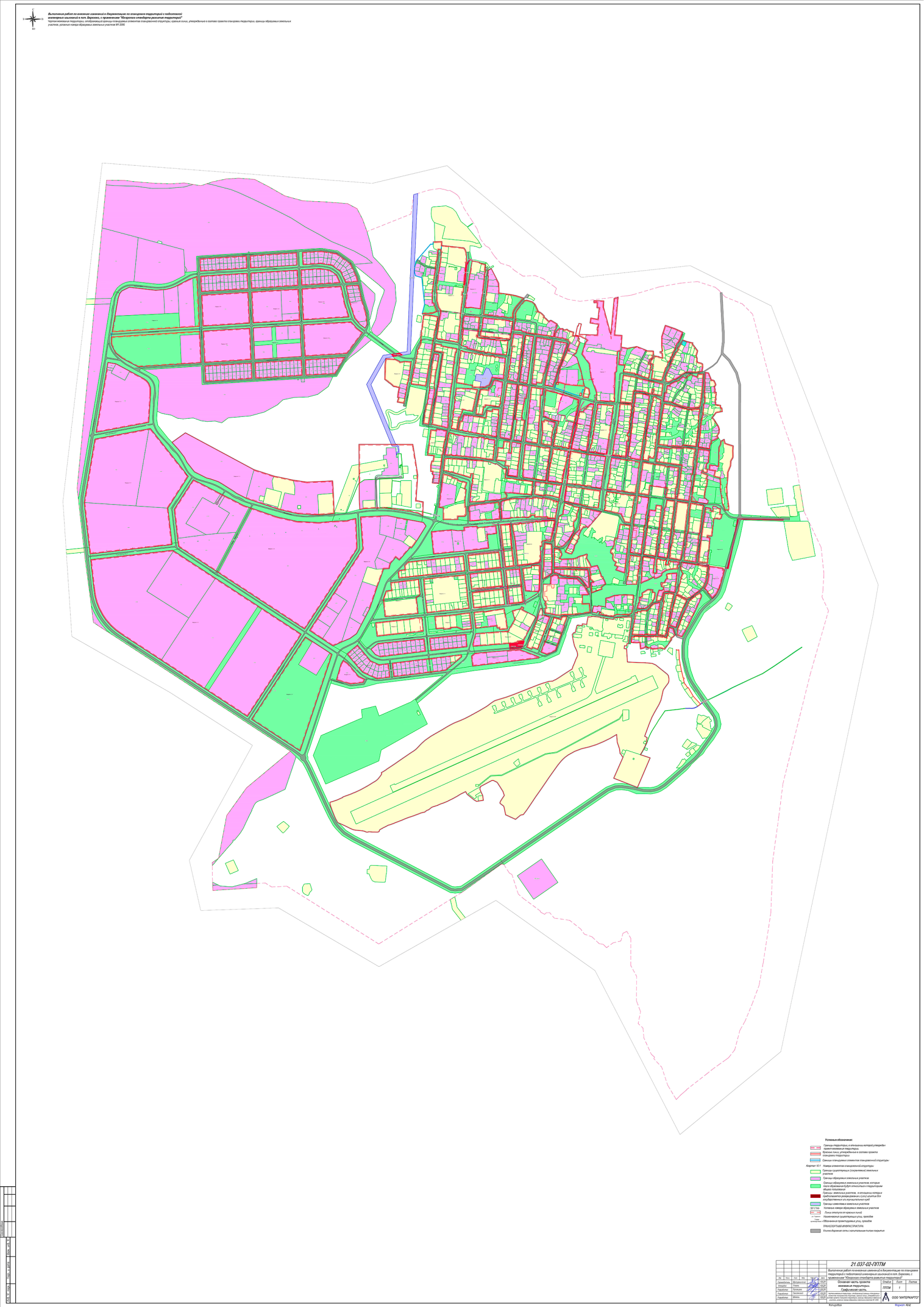 Приложение 2 к постановлению администрации Березовского районаот 01.03.2024 № 161Лист 1.18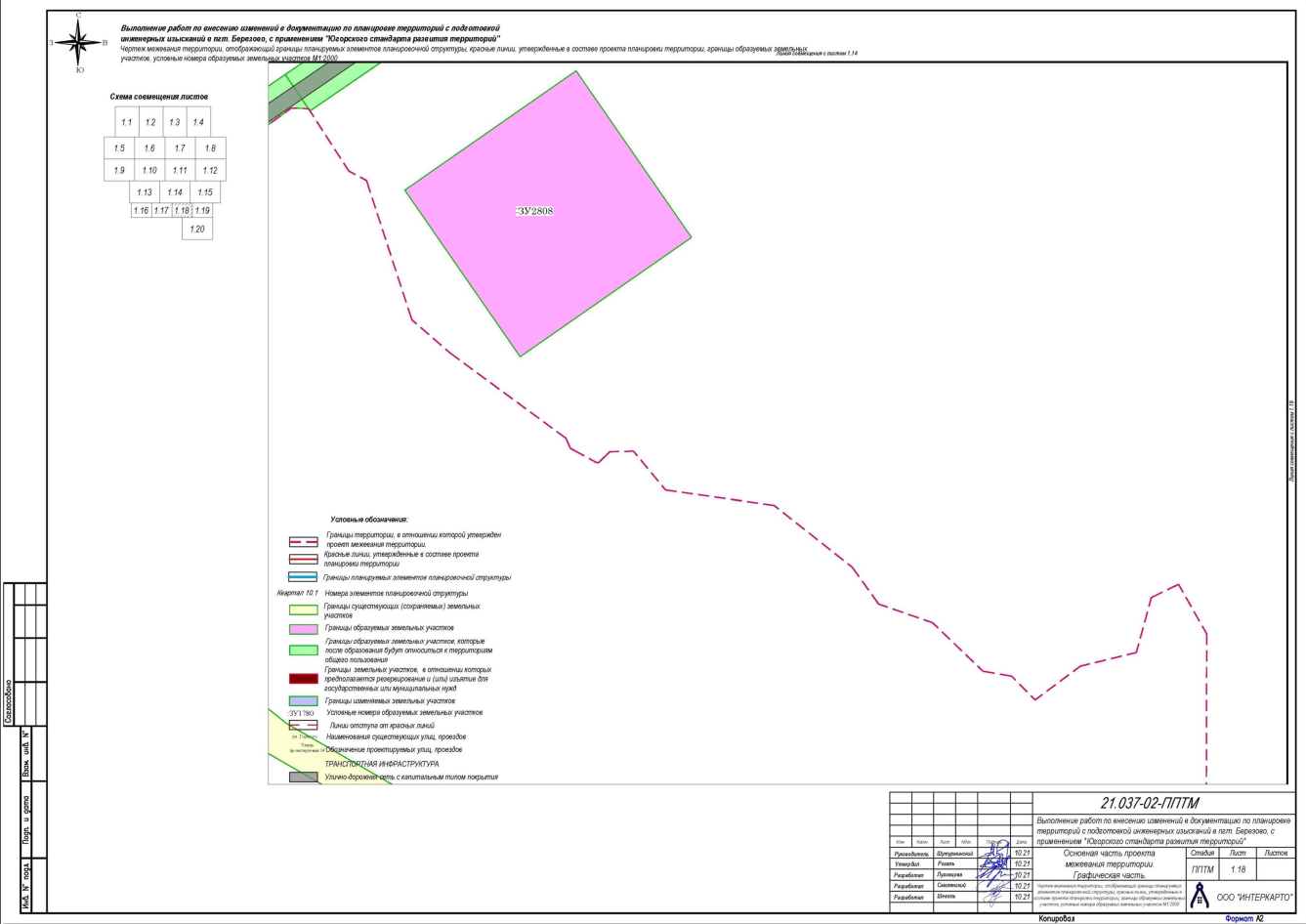 1326:ЗУ2808Предоставление
коммунальных услугОбразование земельного участка из земель находящихся в государственной или муниципальной собственности35000Название участкаНомер точкиX, мY, мДирекционные углыРасстояние (м):ЗУ280811288795,071744402,7155° 12.5' 189,99:ЗУ280821288903,481744558,74145° 12.5'184,21:ЗУ280831288752,201744663,85235° 12.6'190:ЗУ280841288643,791744507,81325°12.7' 184,21